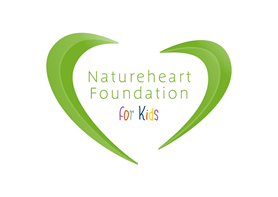 Pressemitteilung Natureheart Foundation for KidsNatureheart Foundation for Kids: Stiftung spendiert Erlebnistage für benachteiligte Kinder(Nürnberg, 9. September 2021) Mit einem kunterbunten Erlebnisprogramm hat die Natureheart Foundation aus Neumarkt in der Oberpfalz in den Schulferien Kinder mit Behinderungen und aus finanziell schwachen Familien in der Region beschenkt. Das seit über einem Jahrzehnt etablierte, und vom Kreisjugendring in Neumarkt für die Schulferien ins Leben gerufene Freizeitangebot für Kinder zwischen 6 und 12 Jahren hätte ohne Spende der Stiftung in diesem Jahr nicht stattfinden können. „Wir haben uns sofort entschlossen zu helfen. Denn so können wir Kindern mit Handicap und Kindern und Jugendlichen aus finanzschwachen Familien Lebensfreude schenken, die wertvoll für ihre persönliche Entwicklung ist.“, beschreibt Prof. Dr. Michael Popp, Stiftungsgründer und selbst dreifacher Familienvater das spezifische Sommer-Engagement der Stiftung. Das zweiwöchige Erlebnisprogramm wird mit einem sachgerechten Hygienekonzepts durchgeführt, ist aber trotz der notwendigen Einschränkungen kindgerecht und abwechslungsreich. So können die Kinder und Jugendlichen etwas Neues ausprobieren, und zum Beispiel ihre Interessen als Künstler, Sportler, Koch, Reporter, Handwerker, Forscher oder Musiker in sich wecken. Und das stets mit anderen Kindern zusammen, um gemeinsam etwas erleben zu können. „Wir haben in unserer Not die Stiftung angeschrieben und sofort eine positive Antwort erhalten, dass man uns mit einer Finanzierung für dieses langjährige und wichtige Projekt unterstützt. Das hat mich beeindruckt. Im Sinne der Kinder dafür herzlichen Dank.“, so Markus Ott, Geschäftsführer des Kreisjugendrings Neumarkt. Insgesamt hilft die Stiftung beim Sommercampus mit 5.300 Euro aus. Bezahlt werden davon vier Mitarbeiterinnen und Mitarbeiter, welche Kinder mit Behinderung vor Ort während ihrer Erlebnisfreizeit betreuen. Zudem finanziert die Natureheart Foundation die Teilnahmegebühren für mehrere Kinder und Jugendliche, die aus bedürftigen und finanziell schlecht gestellten Familien kommen. Die Gebühren betragen 150 Euro pro Kind für zwei Wochen, und leiten sich aus den Kosten für Transfer, Verpflegung, Freizeitprogramm, Betreuung vor Ort und Versicherung ab. Die Natureheart Foundation for Kids wurde 2007 vom dreifachen Familienvater Michael Popp gegründet. Der habilitierte Pharmazeut ist Inhaber und Vorstandschef des Neumarkter Naturarzneimittelherstellers Bionorica SE. Dieser trägt die Kosten der Stiftungsverwaltung vollständig. Deshalb können alle weiteren Spendengelder zu hundert Prozent und ohne Abzüge direkt in die Projekte weitergereicht werden. Die Stiftung  hat bislang über 30 Projekte für kranke, arme und benachteiligte Kinder und Jugendliche in sozialen und medizinischen Einrichtungen in aller Welt finanziert, mehrere davon auch in Bayern. Insgesamt wurden seit Anbeginn über drei Mio. Euro in Hilfsprojekte, stets in nachhaltiger Weise, investiert. Pressekontakt Natureheart Foundation	Dr. Franziska Hutzler, Stiftungsleitung Natureheart Foundation for Kids und MAP Nature Science Foundation	 Kerschensteinerstr. 11-1592318 NeumarktTel.  09181/406-1289; Mobil 0170/3799788Erreichbar von Mo.-Fr. zwischen 8.00 Uhr und 13.30 Uhr, montags ganztägighutzler@natureheart-foundation.de